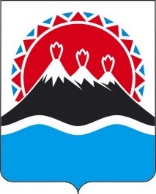 МИНИСТЕРСТВО СЕЛЬСКОГО ХОЗЯЙСТВА, ПИЩЕВОЙ И ПЕРЕРАБАТЫВАЮЩЕЙ ПРОМЫШЛЕННОСТИ КАМЧАТСКОГО КРАЯПРИКАЗг. Петропавловск-КамчатскийПРИКАЗЫВАЮ:1. Признать утратившими силу приказы Министерства сельского хозяйства, пищевой и перерабатывающей промышленности Камчатского края согласно прилагаемому перечню к настоящему приказу.2. Настоящий приказ вступает в силу после дня его официального опубликования и распространяется на правоотношения, возникшие с 1 января 2023 года.Приложение к Приказу Министерства сельского хозяйства, пищевой и перерабатывающей промышленности Камчатского края от [Дата регистрации] № [Номер документа]Перечень признаваемых утратившими силу приказов Министерства сельского хозяйства, пищевой и перерабатывающей промышленности Камчатского края1. Приказ Министерства сельского хозяйства, пищевой и перерабатывающей промышленности Камчатского края от 16.12.2021 № 29/133 «Об утверждении Порядка предоставления субсидии на стимулирование приоритетных подотраслей агропромышленного комплекса в целях возмещения сельскохозяйственным товаропроизводителям, а также организациям и индивидуальным предпринимателям, осуществляющим производство, первичную и (или) последующую (промышленную) переработку сельскохозяйственной продукции, части затрат на обеспечение прироста объема молока сырого крупного рогатого скота, козьего и овечьего, переработанного на пищевую продукцию».2. Приказ Министерства сельского хозяйства, пищевой и перерабатывающей промышленности Камчатского края от 11.05.2022 № 29/59 «О внесении изменений в приложение к приказу Министерства сельского хозяйства, пищевой и перерабатывающей промышленности Камчатского края от 16.12.2021 № 29/133 «Об утверждении Порядка предоставления субсидии на стимулирование приоритетных подотраслей агропромышленного комплекса в целях возмещения сельскохозяйственным товаропроизводителям, а также организациям и индивидуальным предпринимателям, осуществляющим производство, первичную и (или) последующую (промышленную) переработку сельскохозяйственной продукции, части затрат на обеспечение прироста объема молока сырого крупного рогатого скота, козьего и овечьего, переработанного на пищевую продукцию»3. Приказ Министерства сельского хозяйства, пищевой и перерабатывающей промышленности Камчатского края от 20.05.2022 № 29/64 «О внесении изменений в приложение к приказу Министерства сельского хозяйства, пищевой и перерабатывающей промышленности Камчатского края от 16.12.2021 № 29/133 «Об утверждении Порядка предоставления субсидии на стимулирование приоритетных подотраслей агропромышленного комплекса в целях возмещения сельскохозяйственным товаропроизводителям, а также организациям и индивидуальным предпринимателям, осуществляющим производство, первичную и (или) последующую (промышленную) переработку сельскохозяйственной продукции, части затрат на обеспечение прироста объема молока сырого крупного рогатого скота, козьего и овечьего, переработанного на пищевую продукцию».4. Приказ Министерства сельского хозяйства, пищевой и перерабатывающей промышленности Камчатского края от 14.06.2022 № 29/76 «О внесении изменений в приложение к приказу Министерства сельского хозяйства, пищевой и перерабатывающей промышленности Камчатского края от 16.12.2021 № 29/133 «Об утверждении Порядка предоставления субсидии на стимулирование приоритетных подотраслей агропромышленного комплекса в целях возмещения сельскохозяйственным товаропроизводителям, а также организациям и индивидуальным предпринимателям, осуществляющим производство, первичную и (или) последующую (промышленную) переработку сельскохозяйственной продукции, части затрат на обеспечение прироста объема молока сырого крупного рогатого скота, козьего и овечьего, переработанного на пищевую продукцию».[Дата регистрации]№[Номер документа]О признании утратившими силу отдельных приказов Министерства сельского хозяйства, пищевой и перерабатывающей промышленности Камчатского краяМинистр[горизонтальный штамп подписи 1]В.П. Черныш